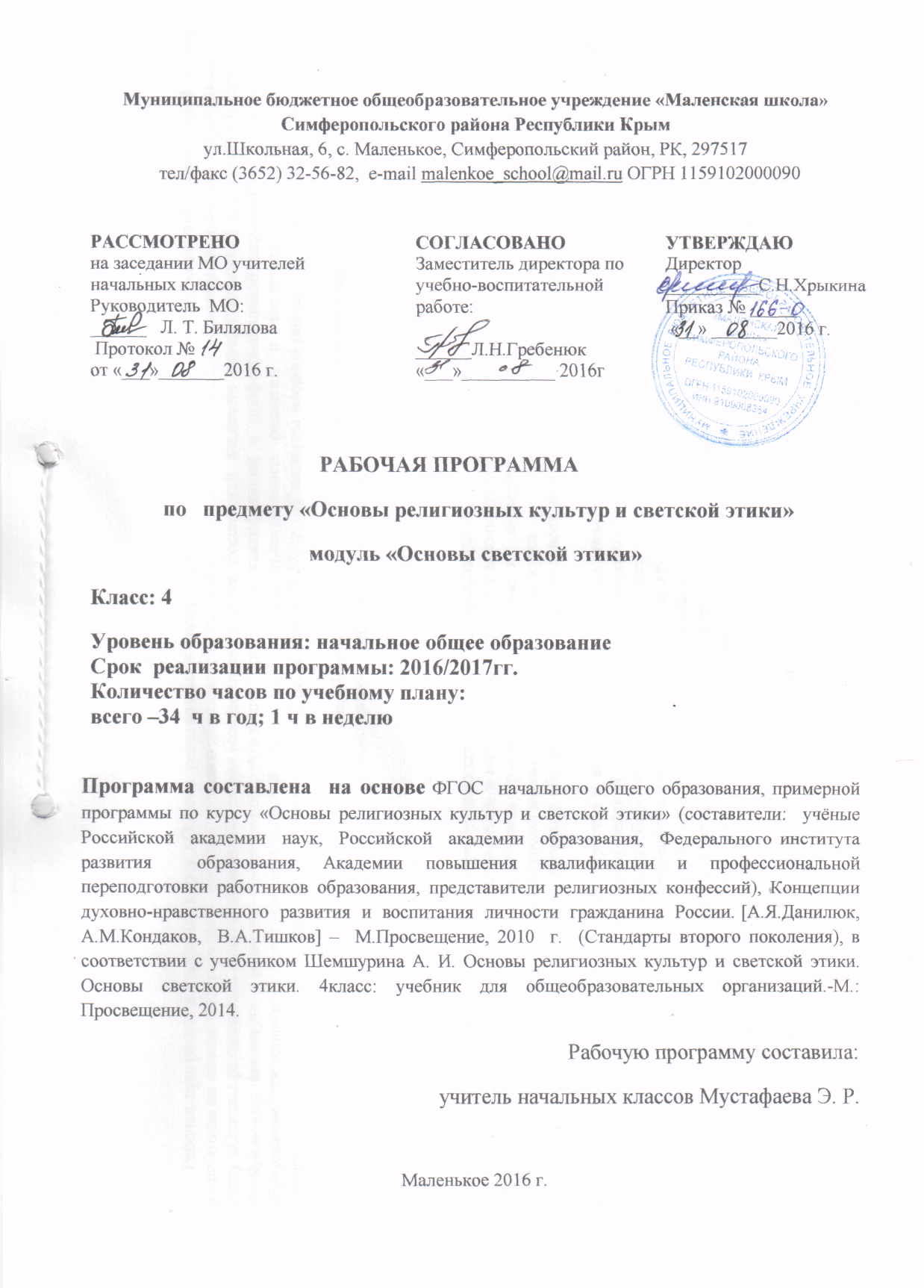         Рабочая программа к учебному курсу «Основы религиозных культур и светской этики» (модуль «Основы светской этики») для 4 класса  разработана на основе Федерального   государственного образовательного стандарта  начального общего образования, примерной программы по курсу «Основы религиозных культур и светской этики» (составители:  учёные  Российской  академии  наук,  Российской  академии  образования,  Федерального института  развития  образования, Академии повышения квалификации и профессиональной переподготовки работников образования, представители религиозных конфессий), Концепции  духовно-нравственного  развития  и  воспитания  личности  гражданина  России. [А.Я.Данилюк,  А.М.Кондаков,  В.А.Тишков] –  М.Просвещение, 2010  г.  (Стандарты второго поколения),  согласно учебного плана МБОУ «Маленская школа» на 2016/2017 учебный год.        Для реализации рабочей программы используется учебник Шемшурина А.И. Основы религиозных культур и светской этики. Основы светской этики. 4 класс: учебник для общеобразовательных организаций. – М.: Просвещение, 2014 – 159с.Цели и задачи обучения модуля «Основы светской этики»Курс «Основы светской этики» предполагает изучение духовно - нравственной культуры и призван ознакомить учеников с основными нормами нравственности, дать первичные представления о морали. Поставлена задача нравственного развития младших школьников, воспитания культуры поведения с опорой на представления о положительных поступках людей. В процессе учебной деятельности предстоит дать детям новые нравственные ориентиры и упорядочить уже имеющиеся у них.Особенности модуляКурс выступает в качестве связующего звена всего учебно-воспитательного процесса, обобщая знания об этике и этикете, полученные в начальной школе. Курс призван обеспечить общественно значимую мотивацию поведения детей, их поступков. Школьникам следует научиться адекватно оценивать собственное поведение и поведение других учеников.На уроках этики учащиеся выясняют, что такое дружба и порядочность, правда, истина и ложь, добро и зло. Также ученики получают элементарные представления о религиозной картине мира, роли традиционных религий в развитии Российского государства, в истории и культуре нашей страны.При изучении основных критериев светской этики ученики убеждаются в ценности самого дорогого, что есть у человека, — его жизни.Основной способ организации познавательной деятельности младших школьников — это работа с текстом учебника (учебного пособия). В процессе чтения осуществляется восприятие нового для учеников материала; при интерпретации во время беседы происходит выбор мнения, принятие решения; в ходе диалога ученики обсуждают полученные знания, делают простейшие выводы. К монологическим формам работы можно отнести пересказ прочитанного, составление рассказа с введением в него новых фактов, подготовку небольших докладов — выступлений детей. Или же ученикам можно дать задание показать пантомиму, используя пластику, мимику, жесты. Иногда ученику приходится поставить себя в ту или иную ситуацию, определить свое поведение или свою позицию, обосновать поступок, разработать собственные правила поведения, ответить на вопросы анкеты и проанализировать их.У учеников вырабатываются коммуникативные умения: формулировать вопросы и отвечать на них, структурировать учебный материал по предложенному плану, работать с разнообразными источниками информации, планировать и контролировать учебные действия, оформлять и представлять результаты труда, оценивать свою деятельность.Ученики получают право выбора содержания и форм учебной деятельности, вариативности, последовательности действий. Так постепенно происходит формирование личностного смысла учения, получения новых знаний.В ходе изучения светской этики и этикета у учеников вырабатываются социально-коммуникативные умения: говорить и слушать, участвовать в беседе, дискутировать, аргументированно обосновывать свою точку зрения.Особое внимание обращается на формирование спаянного и дружного коллектива класса, умение избегать конфликтов, находить выход из спорных ситуаций, относиться с пониманием к детям иной национальности, цвета кожи, иных культурных ценностей. На уроках этики осуществляется развитие у детей терпимого отношения к другим народам, понимание особенностей их культуры, ведь культура каждого народа ценна сама по себе и к ней следует относиться уважительно. Курс этики вносит также вклад в формирование у детей коммуникативной и социальной компетентности, социокультурной идентичности.ЛИЧНОСТНЫЕ, МЕТАПРЕДМЕТНЫЕ И ПРЕДМЕТНЫЕ РЕЗУЛЬТАТЫ ОСВОЕНИЯ УЧЕБНОГО КУРСА    Обучение детей по программе курса «Основы религиозных культур и светской этики» должно быть направлено на достижение следующих личностных, метапредметных и предметных результатов освоения содержания.Требования к личностным результатам:- формирование основ российской гражданской идентичности, чувства гордости за свою Родину;- формирование образа мира как единого и целостного при разнообразии культур, национальностей, религий, воспитание доверия и уважения к истории и культуре всех народов;- развитие самостоятельности и личной ответственности за свои поступки на основе представлений о нравственных нормах, социальной справедливости и свободе;- развитие этических чувств как регуляторов морального поведения;— воспитание доброжелательности и эмоционально-нравственной отзывчивости, понимания и сопереживания чувствам других людей;         - развитие начальных форм регуляции своих эмоциональных состояний;- развитие навыков сотрудничества со взрослыми и сверстниками в различных социальных ситуациях, умений не создавать конфликтов и находить выходы из спорных ситуаций;- наличие мотивации к труду, работе на результат, бережному отношению к материальным и духовным ценностям.Требования к метапредметным результатам:- овладение способностью принимать и сохранять цели и задачи учебной деятельности, а также находить средства её осуществления;- формирование умений планировать, контролировать и оценивать учебные действия в соответствии с поставленной задачей и условиями её реализации;-  определять наиболее эффективные способы достижения результата; вносить соответствующие коррективы в их выполнение на основе оценки и с учётом характера ошибок; понимать причины успеха/неуспеха  учебной деятельности;- адекватное использование речевых средств и средств информационно-коммуникационных технологий для решения различных коммуникативных и познавательных задач;- умение осуществлять информационный поиск для выполнения учебных заданий;- овладение навыками смыслового чтения текстов различных стилей и жанров, осознанного построения речевых высказываний в соответствии с задачами коммуникации; -овладение логическими действиями анализа, синтеза, сравнения, обобщения, классификации, установления аналогий и причинно-следственных связей, построения рассуждений, отнесения к известным понятиям;- готовность слушать собеседника, вести диалог, признавать возможность существования различных точек зрения и права каждого иметь свою собственную; излагать своё мнение и аргументировать свою точку зрения и оценку событий;— определение общей цели и путей её достижения, умение договориться о распределении ролей в совместной деятельности; адекватно оценивать собственное поведение и поведение окружающих.Требования к предметным результатам: - знание, понимание и принятие обучающимися ценностей: Отечество, нравственность, долг, милосердие, миролюбие, как основы культурных традиций многонационального народа России;- знакомство с основами светской и религиозной морали, понимание их значения в выстраивании конструктивных отношений в обществе;- формирование первоначальных представлений о светской этике, религиозной культуре и их роли в истории и современности России;осознание ценности нравственности и духовности в человеческой жизни.В результате изучения модуля обучающийся должен:
Знать: основные понятия светской этики;значение этики в жизни человека;
образцы нравственности в культурах разных народов;
духовные ценности и нравственные идеалы в жизни человека и общества.
Уметь: излагать свое мнение по поводу значения светской этики в жизни людей и общества;
соотносить нравственные формы поведения с нормами поведения культур разных народов;
строить толерантные отношения в обществе;
применять полученные знания в социуме;
осуществлять поиск необходимой информации для выполнения творческих заданий;
участвовать в диспутах: слушать собеседника и излагать свои мнения, готовить сообщения по выбранным темам.
                      ОСНОВНОЕ СОДЕРЖАНИЕ КУРСА «ОСНОВЫ РЕЛИГИОЗНЫХ                   КУЛЬТУР И СВЕТСКОЙ ЭТИКИ» Учебный курс «Основы религиозных культур и светской этики» представляет собой единый комплекс структурно и содержательно связанных друг с другом шести учебных модулей: «Основы православной культуры», «Основы исламской культуры», «Основы буддийскойкультуры», «Основы иудейской культуры», «Основы мировых религиозных культур», «Основы светской этики».    Каждый учебный модуль, являясь частью курса, имеет логическую завершённость по отношению к установленным целям и результатам обучения и воспитания и включает в себя такой объём материала по предмету, который позволяет использовать его как самостоятельный учебный компонент.     Содержание каждого из шести модулей учебного курса организовано в рамках четырёх основных тематических разделов (уроков). Два из них (уроки 1 и 30) являются общими для всех учебных модулей. Содержательные акценты первого тематического раздела — духовные ценности и нравственные идеалы в жизни человека и общества. Четвёртый тематический раздел представляет духовные традиции многонационального народа России. Второй и третий тематические разделы (уроки 2—29), изучаемые соответственно в 4 классах, дифференцируют содержание учебного курса применительно к каждому из учебных модулей. Учебный модуль «Основы светской этики»Основное содержание курса (34 часа)Россия − наша Родина. Духовный мир человека. Культурные традиции.Светская этика и её значение в жизни человека. Мораль и нравственность.Культура и мораль. Происхождение морали. Высшие нравственные ценности, идеалы, принципы морали.Особенности морали. Правила морали. Кто должен заботиться о соблюдении моральных норм в обществе.Добро и зло. Почему нужно стремиться к добру и избегать зла.Как менялись представления о добре и зле в ходе истории.Добродетель и порок. Кто такой добродетельный человек.Как понимал добродетель древнегреческий философ Аристотель. Какое чувство важно сохранять при стремлении к добродетели.Что такое свобода. Как связана свобода с моральным выбором.В каких ситуациях морального выбора чаще всего оказывается человек.Что такое ответственность. При каких условиях возможно ответственное поведение.Что такое моральный долг. В чем особенности морального долга. Какие моральные обязанности есть у человека.Что такое справедливость. По каким признакам можно судить о справедливости. Какие моральные правила нужно соблюдать, чтобы быть справедливым.Что такое альтруизм. Что такое эгоизм. Что значит быть «разумным эгоистом».Какие отношения существуют между людьми. Что такое дружба. Чем дружеские отношения отличаются от других отношений.Как светская этика отвечает на вопрос «Что значит быть моральным?»Подготовка и защита творческих работ и проектов. Методика создания морального кодекса в школе. Образование как нравственная норма.Род и семья – исток нравственных отношений. Что такое род, семья. Как возникли некоторые фамилии. Что такое родословная.Что такое поступок в этике. Что такое нравственный поступок. Какие признаки имеет нравственный поступок. Что значит быть нравственным в наше время?Почему появилось золотое правило нравственности. Как формулируется золотое правило нравственности. Как применять золотое правило нравственности в жизни.Что такое стыд. Что такое чувство вины. Когда принято извиняться. Методы нравственного самосовершенствования.Что такое честь. Что такое достоинство.Что такое совесть.Чем различаются понятия «Стыд» и «совесть».Нравственные идеалы. Смелые и сильные защитники Отечества – богатыри. Правила честного поединка.Кто такие рыцари, джентльмены и леди. Какими качествами должен обладать истинный рыцарь и джентльмен. Что значит быть настоящей леди.Образцы нравственности в культурах разных народов. Образцы нравственного поведения в культуре России. Трудовая мораль. Нравственные традиции предпринимательства.Наши знаменитые земляки – труженики, патриоты, воины, коллективисты.Что такое этикет. Одежда и этикет. Значение речи для этикета. Какие правила этикета должен знать каждый.Праздники как одна из форм исторической памяти. Когда и как появились праздники. Какое значение имеют праздники. Что такое подарок и как его выбирать.Жизнь человека – высшая нравственная ценность.Любовь и уважение к Отечеству. Государство и мораль гражданина. Патриотизм многонационального и многоконфессионального народа России.                                    Тематическое планирование      		Итого 					34 ч.№ Наименование темыВсего часов 1Введение. 2 2Этика общения4 3Этикет4 4Этика человеческих отношений4 5Этика отношений в коллективе4 6Простые нравственные истины4 7Душа обязана трудиться4 8Посеешь поступок- пожнешь характер4 9Судьба и Родина едины310Резервный  урок1